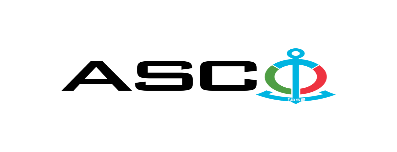 “AZƏRBAYCAN XƏZƏR DƏNİZ GƏMİÇİLİYİ” QAPALI SƏHMDAR CƏMİYYƏTİNİN№AM-018/2024 NÖMRƏLİ 02.09.2024-cü il tarixində Müxtəlif təyinatlı xortumların satınalınması məqsədi ilə keçirilmişAÇIQ MÜSABİQƏNİN QALİBİ HAQQINDA BİLDİRİŞ                                                              “AXDG” QSC-nin Satınalmalar KomitəsiSatınalma müqaviləsinin predmetiMüxtəlif təyinatlı xortumların satınalınmasıQalib gəlmiş şirkətin (və ya fiziki şəxsin) adı                               Azhydro MMCMüqavilənin qiyməti                                              21038.50 AznMalların tədarük şərtləri (İncotresm-2010) və müddəti                                     DDPİş və ya xidmətlərin yerinə yetirilməsi müddətiİl ərzində hissə-hissə 